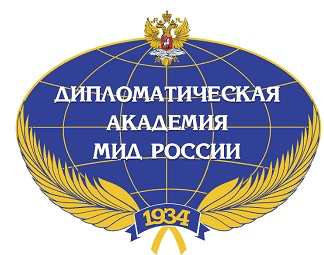 ИНФОРМАЦИОННОЕ ПИСЬМОСОВЕТ МОЛОДЫХ УЧЕНЫХ ДИПЛОМАТИЧЕСКОЙ АКАДЕМИИ МИД РОССИИОбъявляет прием заявок на участие в онлайн круглых столах Совета молодых ученых23 апреля 2021 г.- Westlessness: world order after the pandemicCompeting for the new world order; Ecosecurity and sustainable development;Big Tech and Innovations: security issues;Epidemiological security and geopolitics.- Особенности современной внешней политики СШААмериканская политика сдерживания;Политика США в отношении Китая;Подходы США к разоружению и контролю над вооружениями;Политика администрации Дж. Байдена;Политика США в кибер-сфере.- Единая Европа перед новыми вызовамиЕсть ли выход из кризиса идентичности ЕС;Евросоюз и страны-члены ЕС в современной системе международных отношений;Куда ведут внутриполитические трансформации в странах ЕС;Евроатлантическая солидарность: как будут развиваться отношения Евросоюза и США;Евросоюз и Россия: существуют ли выходы из кризиса отношений. - Система региональной безопасности на Ближнем Востоке: основные подходыПодходы региональных и внерегиональных акторов к решению проблем по обеспечению безопасности на Ближнем Востоке; Основные изменения противостояния региональных центров силы: сирийский, ливийский и йеменский конфликты;Социально-политические и экономические факторы, дестабилизирующие региональную обстановку.- Актуальные проблемы международного праваПроблемы территорий в международном праве;Международно-правовая охрана окружающей среды и борьба с загрязнениями;Общее наследие человечества и всемирное наследие: соотношение понятий;Проблемы международно-правового регулирования обеспечения безопасности;Этико-правовые аспекты и биотехнологии;Устойчивое развитие в международном праве.- Информационное пространство и обеспечение международной безопасностиВлияние процессов цифровизации на международные отношения, международное право и мировую экономику;Место информационной безопасности в современном мире;Информационная безопасность и кризис, вызванный пандемией COVID-19;Международная информационная безопасность: угрозы, вызовы, перспективы решения;Основы государственной политики в области международной информационной безопасности;Международное сотрудничество по вопросам информационной безопасности.К участию приглашаются молодые исследователи (до 40 лет), аспиранты, магистранты и бакалавры.  Заявку на участие и тезисы выступления (до 500 слов) необходимо прислать до 19 апреля 2021 г. Круглые столы пройдут на платформе Zoom.Адрес для отправки заявок: sovetdamid@yandex.ru Заявка на участие в круглых столах Совета молодых ученыхФИО:E-mail:Тел.:Место работы / учебы (полное название организации, подразделения,должность):Степень / звание (если имеются):Секция:Тема выступления:Тезисы (до 500 слов, 14 кегль, 1,5 интервал):Примечания: